INDICAÇÃO Nº 5865/2017Indica ao Poder Executivo Municipal que efetue a revitalização da camada asfáltica de Rua localizada na região central da cidade.Excelentíssimo Senhor Prefeito Municipal, Nos termos do Art. 108 do Regimento Interno desta Casa de Leis, dirijo-me a Vossa Excelência para sugerir que, por intermédio do Setor competente, sejam realizados serviços de revitalização da camada asfáltica da Rua Floriano Peixoto, trecho correspondente entre os números 176, 252 e 306, centro.Justificativa:Conforme relatos dos moradores locais, a referida Rua vem sendo alvo de inúmeras reclamações, o movimento é considerado grande e após serviços realizados pelo Departamento de Água e Esgoto um grande recorte foi deixado no asfalto, porém, não retornaram para finalização dos serviços na camada asfáltica.Plenário “Dr. Tancredo Neves”, em 12 de julho de 2.017.Gustavo Bagnoli-vereador-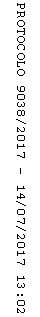 